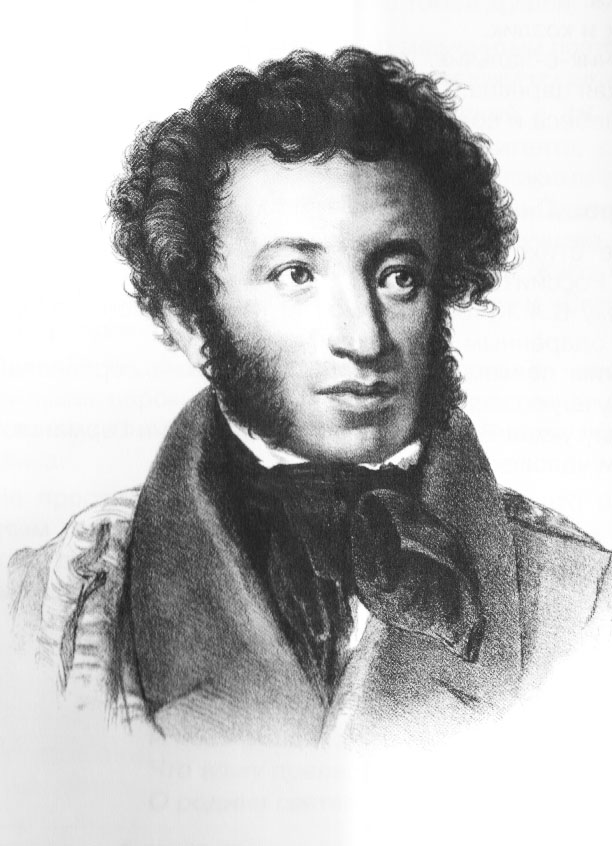 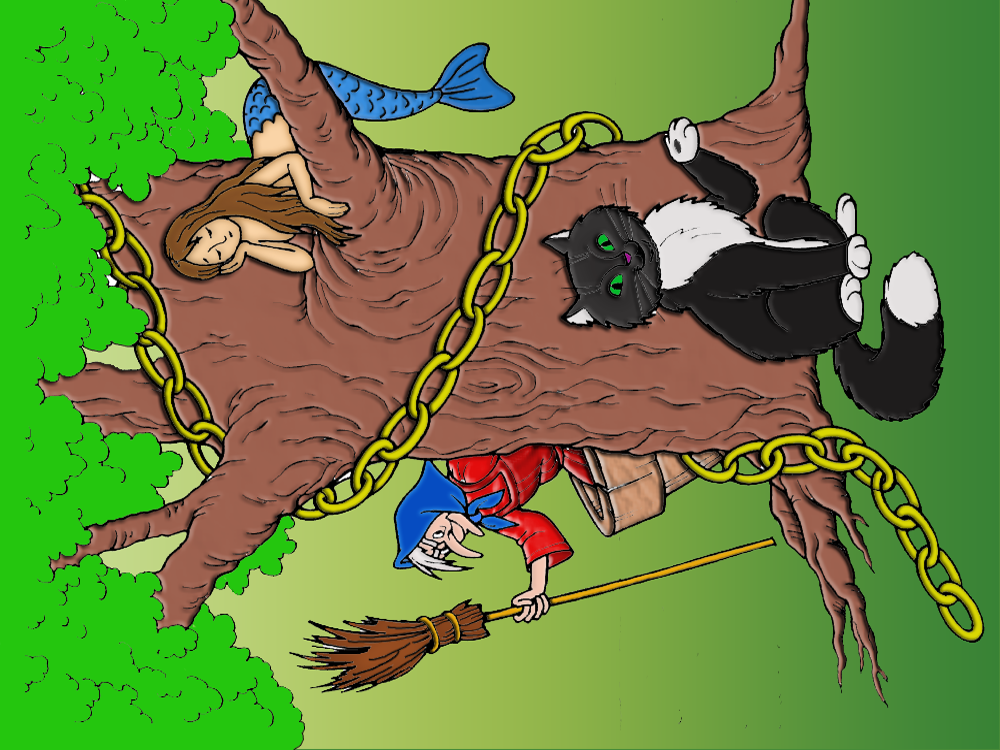 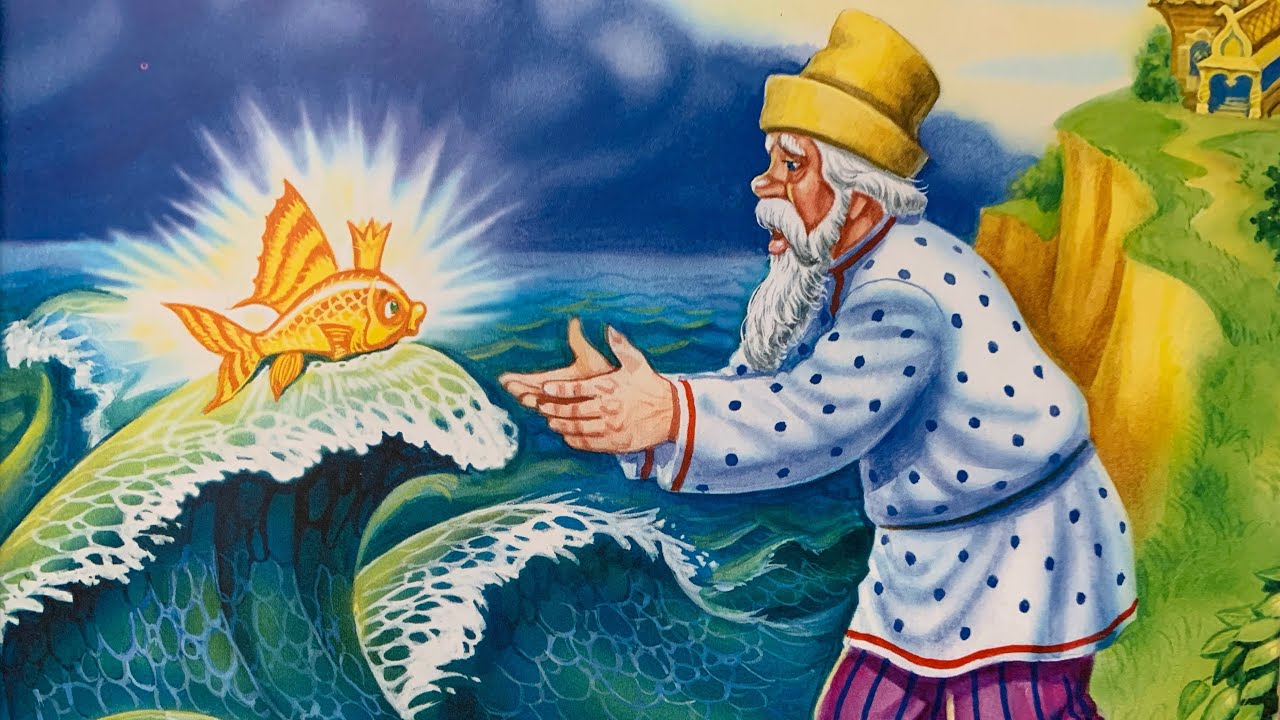 Сценарий летнего развлечения «В гостях у Кота Ученого», посвященного Дню рождения А. С. Пушкина.(для групп раннего возраста)Цель: Познакомить детей с поэтом А.С.Пушкиным и «сказкой о рыбаке и рыбке»Предварительная работа: Чтение «сказки о рыбаке и рыбке» А.С.Пушкина; рассматривание иллюстраций к его сказке. Ход мероприятия: Ведущий: В мире много сказок, грустных и смешных. И прожить на свете нам нельзя без них.  Ведущий: Ребята, а вы знаете, что сказки - это волшебная страна. Одна   такая страна называется  - Лукоморье. Вот послушайте меня внимательно. Чтение "У Лукоморья" (отрывок из поэмы "Руслан и Людмила"). У лукоморья дуб зелёный;
Златая цепь на дубе том:
И днём и ночью кот учёный
Всё ходит по цепи кругом;
Идёт направо — песнь заводит,
Налево — сказку говорит.
Там чудеса: там леший бродит,
Русалка на ветвях сидит;Ведущий: Вот вы услышали о волшебной сказочной стране «Лукоморье»Ведущий: А каких же жителей вы там узнали. Дети: В сказке живут: кот, русалка, баба Яга.Ведущий: Правильно коты живут не только в сказочном мире, но и у нас дома. А как вы думаете. В лукоморье живет обычный кот?Дети: нетВедущий: Молодцы! Там живёт не простой кот, а учёный, который рассказывает сказки и поёт песни. А давайте попробуем закрыть глаза и представить себе «Лукоморье». Кот:
Здравствуйте ребята! Я ученый кот. 
Говорят коты и кошки
Любят греться на окошке
Любят сливки и печенье
Но не любят приключенья. 
Я- совсем наоборот
Я не зря – Ученый кот! 

- Зачем вы пожаловали ко мне в Лукоморье? Ведущий: Здравствуй, кот. Мы с ребятами хотим познакомиться со сказками Пушкина.Кот: Хорошо, я помогу вам. Только вы поиграйте со мной, а то я что то заскучал.Давайте поиграем в кошки- мышки. Вы, ребята –мышки!(Игра)Кот: Спасибо, ребята вы мне подняли настроение. А теперь садитесь на стульчики и послушайте. Александр Сергеевич Пушкин - великий русский поэт. Который писал стихи и сказки. Он написал  «Сказку о рыбаке и рыбке».Эта сказка о старике, который поймал, в море золотую рыбку. А вы хотите половить рыбок?(Игра)Кот: Ребята, вам понравилось ловить рыбок?  А вы знаете, когда на море ветер, оно волнуется.Ведущий: Ребята,  давайте поиграем в игру «море волнуется раз».Кот: А что это за игра, научите меня?Дети: Да(Игра)Ведущий: Ребята, какие вы молодцы. Но нам пора в детский сад. Давайте скажем ученому коту спасибо, за то что он познакомил нас с поэтом А.С.Пушкиным и «сказкой о рыбаке и рыбке».Дети: СпасибоКот: ребята вы молодцы. Мне понравилось с вами играть, приходите еще в  мою волшебную страну Лукоморье.Ведущий: Закрываем глазки и отправляемся в детский сад.Ребята: где мы с вами сегодня были? Кого видели? Что он нам рассказывал? 